Learning intention: to convert mixed number fractions to improper fractions.Convert the mixed numbers to improper fractions and use <, > or = to complete the comparison statements.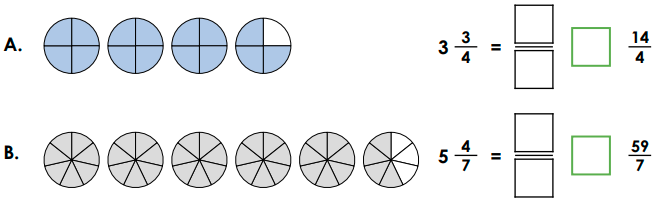 Identify the missing numbers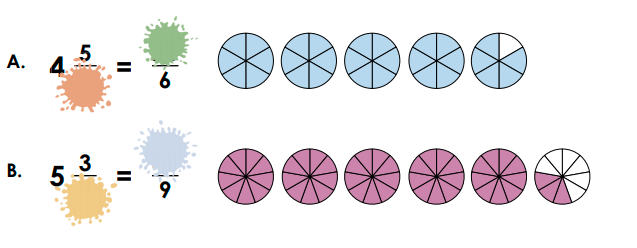 Raymond says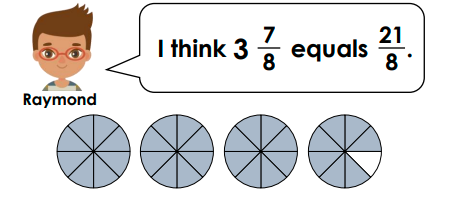 Is he correct? Explain your answer.